( ) AUS RatingS1-412:55 P.M. HK TIME(04.11.2014)(3:55 P.M. LOCAL TIME)(04.11.2014)James Boag's Premium Stakes (Melbourne Cup Day Plate) (Listed)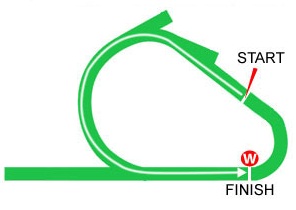 Flemington Racecourse - Turf - 1800 Metres (Left-handed) Open Handicap. Minimum weight 121lb. No allowances for apprentices.Total Prize Money (AUD) $150,000 and $1,500 Trophies1st $90,000 and trophies of $1,500, 2nd $27,000, 3rd $13,500, 4th $6,750, 5th $3,750, 6th $3,000, 7th $3,000, 8th $3,000(17 Starters)Betting Pools : Win, Place, Quinella, Quinella Place, Tierce, Trio, First 4, Treble.1PosDateRace DetailsTrackTrackDist/Course/GoingDist/Course/GoingWt.JockeyDr.FinalRace TimePos in Running Pos in Running Pos in Running Pos in Running Pos in Running Pos in Running Finish & MarginFinish & MarginOddsGearWinner/Second/ThirdComments9/98Mar14Australian Cup WFAG1 AUD1,005,000FLEM, AUS2000 LHTurf G 130Brad Rawiller734.722.03.643359421BFiorente (IRE) 130Green Moon (IRE) 130  0.5Foreteller (GB) 130  0.71/1016Aug14P.B. Lawrence Stakes 3yo+ WFAG2 AUD201,000CAUL, AUS1400 LHTurf Y 130Stephen Baster1035.341.24.37-2110.110BStar Rolling (AUS) 130Spillway (GB) 130  0.1Gig (AUS) 126  1.35Pressed forward 2nd back leader. Gained upper hand into Strt - clung on finish. F - TF6/116Sep14Dato' Tan Chin Nam Stks WFAG2 AUD251,500M V, AUS1600 LHTurf G 130Stephen Baster436.351.35.94-2261.855BThe Cleaner (AUS) 130Mourinho (AUS) 130  0.75Foreteller (GB) 130  1.152nd 2W - 2L off front. Leader (winner) went home before t - one paced Strt - passed by runners (no abs). F - BGI8/1020Sep14Underwood Stakes 3yo+ WFAG1 AUD402,000CAUL, AUS1800 LHTurf G 130Stephen Baster434.661.50.2555583.059.50BForeteller (GB) 130Happy Trails (AUS) 130  0.1Crackerjack King (IRE) 130  1.15th 2&3W - strung out. Taken out wider Strt - kept working line early Strt - gave ground inside 100m (rider: suited racing further forward). OPF - BGW10/154Oct14Epsom Handicap 3yo+G1 AUD508,000RAND, AUS1600 RHTurf G 117Linda Meech235.351.33.34-1312104.716BHe's Your Man (FR) 116Royal Descent (AUS) 122  0.1Hooked (AUS) 115  1.6Tardy (1L). WB 2W. Angled clear 5W app t. Kept battling down centre. F - TF2PosDateRace DetailsTrackTrackDist/Course/GoingDist/Course/GoingWt.JockeyDr.FinalRace TimePos in Running Pos in Running Pos in Running Pos in Running Pos in Running Pos in Running Finish & MarginFinish & MarginOddsGearWinner/Second/ThirdComments3/1519Apr14Easter CupG3 AUD150,750CAUL, AUS2000 LHTurf S 121Daniel Moor335.762.04.0467832.2517Our Voodoo Prince (GB) 119Akzar (IRE) 119  0.75Stipulate (GB) 121  2.256th 2W. Swung 4W t. Loomed strongly 200m & battled gamely but was outgunned final 100m. F - TF1/1530Aug14Heatherlie HcpListed AUD120,500CAUL, AUS1700 LHTurf G 125Dwayne Dunn435.451.42.2877611.757.50Stipulate (GB) 125Brambles (NZ) 126  1.75Marksmanship (IRE) 119  2.75Beyond MF (strung out field). Peeled out 5&6W 300m - raced leaders 100m - powered clear final 50m. BMF - TF7/1020Sep14Underwood Stakes 3yo+ WFAG1 AUD402,000CAUL, AUS1800 LHTurf G 130Dwayne Dunn1034.661.50.2589872.654Foreteller (GB) 130Happy Trails (AUS) 130  0.1Crackerjack King (IRE) 130  1.1Beyond MF - strung out. Taken deep beyond middle into Strt - kept closing steadily to finish. OPF - BGW5/164Oct14Turnbull Stakes 4yo+ SWPG1 AUD502,500FLEM, AUS2000 LHTurf G 120Craig Williams1034.892.01.8478853.69Lucia Valentina (NZ) 118Lidari (FR) 122  0.5Brambles (NZ) 120  0.6Sett MF tt. Chased hard entire strt. F - TF12/1818Oct14Caulfield Cup HcpG1 AUD3,150,000CAUL, AUS2400 LHTurf G 119Dwayne Dunn435.622.32.12121210123.921Admire Rakti (JPN) 128Rising Romance (NZ) 117  0.4Lucia Valentina (NZ) 117  0.9Sett WTMF tt. Held up 250-200m. Chased steadily. F - TF3PosDateRace DetailsTrackTrackDist/Course/GoingDist/Course/GoingWt.JockeyDr.FinalRace TimePos in Running Pos in Running Pos in Running Pos in Running Pos in Running Pos in Running Finish & MarginFinish & MarginOddsGearWinner/Second/ThirdComments15/2012Apr14Doncaster Mile 3yo+ HcpG1 AUD3,079,750RAND, AUS1600 RHTurf H 117Tim Clark1438.271.39.59-111512.4101BSacred Falls (NZ) 125Royal Descent (AUS) 119  0.5Weary (FR) 113  3Worked across to lead rails. Angled 3W/shaded into strt. Gradually faded. BMF - BGW7/113May14Hollindale Stakes WFAG2 AUD359,400GCST, AUS1800 RHTurf H 130Chris Munce837.401.53.17-1175.716BStreama (AUS) 126Mr O'ceirin (NZ) 130  0.5Precedence (NZ) 130  1Sped over to lead. Headed t. Battled on steadily. F - BGW9/1017May14Doomben Cup WFAG1 AUD505,500DOOM, AUS2000 RHTurf Y 130Chris Munce935.132.01.72-23912.951BStreama (AUS) 126Leebaz (NZ) 130  0.8Junoob (GB) 130  1Sett 2nd. U/p losing ground t. Just plugged. F - BGI5/1126Sep14HcpAUD80,000M V, AUS1500 LHTurf Y 132Luke Nolen135.861.33.16-2253.76BAnother Prelate (AUS) 121Havana Rey (AUS) 131  0.5Desert Jeuney (AUS) 121  2.75Improved 2nd 2W (strung out). U/P Lpos rounding t - gave ground run home. F - BGI14/1519Oct14Seymour Cup HcpListed AUD153,000SEYM, AUS1600 LHTurf Y 132Luke Nolen1-1.36.44-22146.68.50BBel Thor (AUS) 120Our Hand of Faith (AUS) 119  0.4Another Prelate (AUS) 125  1.4S/L rails. U/p 2nd t. Just plugged steadily. F - TF4PosDateRace DetailsTrackTrackDist/Course/GoingDist/Course/GoingWt.JockeyDr.FinalRace TimePos in Running Pos in Running Pos in Running Pos in Running Pos in Running Pos in Running Finish & MarginFinish & MarginOddsGearWinner/Second/ThirdComments4/99Aug14HcpAUD80,000FLEM, AUS1410 LHTurf G 127Stephen Baster834.961.24.52-9844.755XBEximius (AUS) 115Correggio (NZ) 119  1Supreme Warrior (NZ) 119  3.25Last. SG into Strt - switched off inside - kept working home steadily. F - TF8/1323Aug14HcpAUD80,000M V, AUS1500 LHTurf G 127Dwayne Dunn734.381.32.16-988414XBMourinho (AUS) 127Hvasstan (AUS) 120  0.75The United States (IRE) 122  2.5Sett WTMF, swung in MF, ridden out. OPF - TF2/1113Sep14HcpAUD100,000FLEM, AUS2000 LHTurf G 127Nicholas Hall434.732.01.4388522.2512HWho Shot Thebarman (NZ) 132Jacquinot Bay (AUS) 127  2.25Prizum (AUS) 119  2.65Beyond MF. Tracked up behind winner 4W around t - ran 2nd 200m - winner broke away 100m. BMF - BGW6/115Oct14HcpAUD100,000BLLA, AUS2046 LHTurf G 128Kerrin McEvoy6-2.05.3455463.953.80FHCommanding Time (AUS) 122Correggio (NZ) 119  1Zanbagh (AUS) 126  2Sett 5th/MF. 3 deep 4th t. Just chased steadily from 150m. F - TF5/1018Oct14David Jones Cup HcpG3 AUD150,750CAUL, AUS2000 LHTurf G 121Kerrin McEvoy734.922.05.2511152.4526Contributer (IRE) 126Noble Protector (GB) 119  1Signoff (IRE) 120  2.25Worked over to lead. Joined in front t. Headed 250m. Battled on well. OPF - TF5PosDateRace DetailsTrackTrackDist/Course/GoingDist/Course/GoingWt.JockeyDr.FinalRace TimePos in Running Pos in Running Pos in Running Pos in Running Pos in Running Pos in Running Finish & MarginFinish & MarginOddsGearWinner/Second/ThirdComments5/826Oct13Drake International Cup 4yo+ SWPG2 AUD273,000M V, AUS2500 LHTurf G 126Steven Arnold836.302.36.9087756.59B/TTPrecedence (NZ) 123Shoreham (AUS) 119  1.5Gotta Take Care (AUS) 121  3Restrained last (compact App t). Worked past runners 5W into Strt/one paced. OPF - TF4/71Mar14HcpAUD100,000FLEM, AUS2000 LHTurf G 133Steven Arnold233.922.04.4833344.8513TTAkzar (IRE) 122Extra Zero (AUS) 120  0.5Beneficiary (AUS) 120  4.753rd trailing. Under whip into Strt – unable quicken – boxed on. OPF - TF10/1519Apr14Easter Cup HcpG3 AUD150,750CAUL, AUS2000 LHTurf S 122Jack Hill935.762.04.0411104104.151B/TTOur Voodoo Prince (GB) 119Akzar (IRE) 119  0.75Stipulate (GB) 121  2.2511th 2W. Imp 4W app t. Loomed top strt but run ended final 150m. F - TF6/1425Apr144yo+ HcpAUD81,500FLEM, AUS2600 LHTurf G 125Katelyn Mallyon435.832.45.13911962.156.50B/TTGotta Take Care (AUS) 120Unchain My Heart (AUS) 119  0.1Ancient King (IRE) 122  0.38th 2W. Swung 5W t. Chased gamely making ground final 175m but was unable to bridge gap. F - TF6/1519Oct14Seymour Cup HcpListed AUD153,000SEYM, AUS1600 LHTurf Y 128Dwayne Dunn4-1.36.44-121262.9571B/TTBel Thor (AUS) 120Our Hand of Faith (AUS) 119  0.4Another Prelate (AUS) 125  1.4Sett WTMF tt. Chased steadily entire strt. F - TF6PosDateRace DetailsTrackTrackDist/Course/GoingDist/Course/GoingWt.JockeyDr.FinalRace TimePos in Running Pos in Running Pos in Running Pos in Running Pos in Running Pos in Running Finish & MarginFinish & MarginOddsGearWinner/Second/ThirdComments6/1021Aug14Rowley Mile HcpListed AUD101,000HAWK, AUS1600 RHTurf S 130Tommy Berry635.121.38.0911161.210B/TTMr Chard (AUS) 119Tougher Than Ever (NZ) 119  0.5La Amistad (AUS) 122  0.7Took-up running. Headed t. Boxed on solidly. F - TF8/125Sep14Wyong Gold Cup QltyListed AUD150,000WYNG, AUS2100 RHTurf S 130Tommy Berry737.482.12.1588886.110TTMultilateral (USA) 119Canny Ballad (AUS) 119  0.4Secessio (GB) 125  1.9Back 2W. Ridden along app 400m/deepest 5W t. Battled. F - TF4/1318Sep14Newcastle Gold Cup HcpG3 AUD179,900NCLE, AUS2300 RHTurf G 129Tommy Berry534.652.23.16111428.50TTDisclaimer (GB) 119Brigantin (USA) 128  1.8Wish Come True (IRE) 126  1.9Led. Quickened t. Tackled 225m. Kept fighting. Lame. F - TF5/727Sep14Colin Stephen Hcp 3yo+G3 AUD125,800RHIL, AUS2400 RHTurf G 130Tommy Berry135.132.29.5111251.64.40EFTTDeane Martin (NZ) 121Iggi Pop (NZ) 121  0.3Celtic Prince (NZ) 122  0.5Led narrowly rails (pressured early). Controlled tempo from 1500m. Shaded 600m-t. Boxed on. F - TF12/164Oct14The Metropolitan 3yo+ HcpG1 AUD405,000RAND, AUS2400 RHTurf G 123Joshua Parr237.762.26.51112128.917B/TTJunoob (GB) 128Opinion (IRE) 123  0.5Araldo (GB) 122  1.3Bustled thru to lead rails. Set solid tempo. Pressured from 800m. Claimed t. Faded. F - TF7PosDateRace DetailsTrackTrackDist/Course/GoingDist/Course/GoingWt.JockeyDr.FinalRace TimePos in Running Pos in Running Pos in Running Pos in Running Pos in Running Pos in Running Finish & MarginFinish & MarginOddsGearWinner/Second/ThirdComments10/1230Oct13Bendigo Cup HcpListed AUD243,500BDGO, AUS2400 LHTurf G 127Nash Rawiller1236.002.30.79111108.29TTSertorius (AUS) 122Massiyn (IRE) 125  1.5Kesampour (FR) 127  2.25Led, pushed button as joined top strt, battled on OK under bat before fading. F - BGW8/103May14Anniversary Vase HcpListed AUD120,500CAUL, AUS1440 LHTurf S 129Luke Currie936.271.29.43-109810.3526TTReparations (AUS) 122Loot 'n' Run (AUS) 119  0.4Dany the Fox (NZ) 130  1.4Traded last (field off fence). Improved spot tt – kept chasing – didn't come on. F - BGW3/917May14HcpAUD100,000CAUL, AUS1600 LHTurf G 128Joseph Azzopardi136.401.36.02-6532.516TTPin Your Hopes (NZ) 116Onpicalo (AUS) 119  1.25Tuscan Fire (AUS) 128  2.5Beyond MF inside. SG into Strt - kept working home steadily. F - TF10/1324May14HcpAUD80,000FLEM, AUS2000 LHTurf G 128Joseph Azzopardi435.662.00.74445109.0513TTZuma Roc (AUS) 119Backstedt (AUS) 125  1.25Garud (IRE) 119  4.754th & 5th inside - 7L off leaders parts. Pushed along before t - fell back from 200m. BMF - TF15/1519Oct14Seymour Cup HcpListed AUD153,000SEYM, AUS1600 LHTurf Y 129Steven Arnold14-1.36.44-1111157.651TTBel Thor (AUS) 120Our Hand of Faith (AUS) 119  0.4Another Prelate (AUS) 125  1.4Sett WTMF. 4-5 deep t. Never really saw daylight in the strt. F - TF8PosDateRace DetailsTrackTrackDist/Course/GoingDist/Course/GoingWt.JockeyDr.FinalRace TimePos in Running Pos in Running Pos in Running Pos in Running Pos in Running Pos in Running Finish & MarginFinish & MarginOddsGearWinner/Second/ThirdComments3/187Jun14Queensland Derby 3yo SWG1 AUD505,000E FM, AUS2400 RHTurf G 126Nash Rawiller1335.482.28.30-131230.74.80FP/TTSonntag (AUS) 126Pinstripe Lane (NZ) 126  0.2Vilanova (NZ) 126  0.7Sett WTMF. Peeled 5 deep t. ROS out wide. F - TF6/126Sep14Tramway Stakes 3yo+ SWPG2 AUD176,700RAND, AUS1400 RHTurf H 126Jason Collett636.671.26.63-1276331P/TTLucia Valentina (NZ) 123Tiger Tees (NZ) 128  1.5Toydini (AUS) 127  1.9Last rails. Cut corner/inside run. Worked right to line. F - TF8/917Sep14Cameron HandicapG3 AUD151,100NCLE, AUS1500 RHTurf Y 122Jim Cassidy434.231.32.27-78847.50P/TTHooked (AUS) 122Rugged Cross (GB) 119  1.5Mighty Lucky (AUS) 119  1.88th 2W. Peeled 4W t. DRO strt, racing tight at times. OPF - TF3/64Oct14Craven Plate 3yo+ WFAG3 AUD125,800RAND, AUS2000 RHTurf G 128Joao Moreira435.652.02.6155631.68.50P/TTMoriarty (IRE) 130Rising Romance (NZ) 123  0.1Vilanova (NZ) 128  1.65th rails. Outpaced t. Raced tight/split 2W at 200m Worked right to line. F - TF9/1018Oct14David Jones Cup HcpG3 AUD150,750CAUL, AUS2000 LHTurf G 121Craig Newitt234.922.05.25891098.458.50P/TTContributer (IRE) 126Noble Protector (GB) 119  1Signoff (IRE) 120  2.25Sett WTMF. O/R & checked 800m. WB t. Just plugged steadily. Slightly lame. OPF - TF9PosDateRace DetailsTrackTrackDist/Course/GoingDist/Course/GoingWt.JockeyDr.FinalRace TimePos in Running Pos in Running Pos in Running Pos in Running Pos in Running Pos in Running Finish & MarginFinish & MarginOddsGearWinner/Second/ThirdComments6/1410May14Rough Habit Plate 3yo SWG3 AUD126,100DOOM, AUS2000 RHTurf G 126Nash Rawiller134.552.03.17-2263.72FBAmexed (NZ) 126Telepathic (NZ) 121  0.4Glorious Lad (NZ) 126  1.79/126Sep14Tramway Stakes 3yo+ SWPG2 AUD176,700RAND, AUS1400 RHTurf H 126Joshua Parr1236.671.26.63-2494.821BLucia Valentina (NZ) 123Tiger Tees (NZ) 128  1.5Toydini (AUS) 127  1.9Close-up O/L. Under pressure 6W into strt. Battled away. F - TF4/720Sep14Bill Ritchie Handicap 3yo+G3 AUD126,500RAND, AUS1400 RHTurf Y 119James McDonald134.351.21.75-2243.65BManawanui (AUS) 128Rock Sturdy (AUS) 119  0.2Tougher Than Ever (NZ) 119  3.22nd trailing leader. Moved-up from 600m. Challenged gamely. Claimed final 200m/steadied at 100m. F - TF6/154Oct14Epsom Handicap 3yo+G1 AUD508,000RAND, AUS1600 RHTurf G 115Thomas Huet335.351.33.34-1161.941BHe's Your Man (FR) 116Royal Descent (AUS) 122  0.1Hooked (AUS) 115  1.6Held together in front. Kick t. Claimed 250m/stuck on gamely. F - TF1/1024Oct14HcpAUD100,000M V, AUS2040 LHTurf G 122Kerrin McEvoy735.262.06.0611110.12FBPheidon (AUS) 122Schockemohle (NZ) 121  0.1Extra Zero (AUS) 121  1.1Sped over to lead tt. Fought hard entire strt to just hold on. OPF - TF10PosDateRace DetailsTrackTrackDist/Course/GoingDist/Course/GoingWt.JockeyDr.FinalRace TimePos in Running Pos in Running Pos in Running Pos in Running Pos in Running Pos in Running Finish & MarginFinish & MarginOddsGearWinner/Second/ThirdComments10/1229Mar14HcpAUD100,000M V, AUS1600 LHTurf Y 122Chris Symons1035.781.37.12-1012107.3512CPLe Roi (GER) 127Stipulate (GB) 130  1.75Banca Mo (AUS) 128  2.759/926Apr14HcpAUD100,000SANH, AUS1800 LHTurf Y 121Jye McNeil235.021.52.8067996.111CPCorreggio (NZ) 119Trade Commissioner (IRE) 121  1Kitten On the Run (USA) 129  1.2WTMF. Hooked off inside into Strt - never got into it (no abs). F - BGW11/161May14Warrnambool Cup HcpListed AUD203,500WNBL, AUS2350 LHTurf H 119Jackie Beriman336.802.34.141312151115.5526CPAkzar (IRE) 126Westsouthwest (NZ) 119  6Shoreham (AUS) 127  6.511th 2W. SG t. Battled fairly making no ground. F - BGW7/1227Sep14BM90 HcpAUD35,000SANH, AUS1300 LHTurf G 135Jamie Mott433.721.19.00-111273.741CPHosting (AUS) 116Tristram's Sun (NZ) 123  0.75Magnapal (AUS) 119  1.5WTMF. Steered middle Strt - kept chasing after pack - passed few finish. F - BGW1/1519Oct14Seymour Cup HcpListed AUD153,000SEYM, AUS1600 LHTurf Y 120Tommy Berry2-1.36.44-8910.48.50CPBel Thor (AUS) 120Our Hand of Faith (AUS) 119  0.4Another Prelate (AUS) 125  1.4Sett MF tt. ROS along rails to pull away inside 50m. F - TF11PosDateRace DetailsTrackTrackDist/Course/GoingDist/Course/GoingWt.JockeyDr.FinalRace TimePos in Running Pos in Running Pos in Running Pos in Running Pos in Running Pos in Running Finish & MarginFinish & MarginOddsGearWinner/Second/ThirdComments9/1022Mar14Sky High Stakes 3yo+ QltyG3 AUD150,800RHIL, AUS1900 RHTurf G 125James McDonald535.471.55.7534498.912Entirely Platinum (NZ) 119Midsummer Sun (GB) 119  1.3Desert Jeuney (AUS) 119  1.54th 2W. Improved 3W from 600m. DGO. F - TF4/1112Jul14HcpAUD56,500DRWN, AUS1600 RHTurf G 137Paul Shiers1036.751.36.25---43.57Smarty Mac (AUS) 119Cantonese (AUS) 126  0.2Differing Fortunes (AUS) 126  22/124Aug14HcpAUD205,250DRWN, AUS2000 RHTurf G 132Richie Oakford337.182.01.73---20.111Pretty Blonde (AUS) 123Lightinthenite (AUS) 132  0.1Cantonese (AUS) 123  1.67/1126Sep14HcpAUD80,000M V, AUS1500 LHTurf Y 126Damian Lane835.861.33.16-8774.959TTAnother Prelate (AUS) 121Havana Rey (AUS) 131  0.5Desert Jeuney (AUS) 121  2.75WTMF (strung out). Picked way thru passing 500m - SG into Strt inside - restricted most Strt - not much luck. F - BGI8/1519Oct14Seymour Cup HcpListed AUD153,000SEYM, AUS1600 LHTurf Y 123Chris Symons5-1.36.44-7783.2518TTBel Thor (AUS) 120Our Hand of Faith (AUS) 119  0.4Another Prelate (AUS) 125  1.4Sett MF tt. Chased steadily entire tsrt. F - TF12PosDateRace DetailsTrackTrackDist/Course/GoingDist/Course/GoingWt.JockeyDr.FinalRace TimePos in Running Pos in Running Pos in Running Pos in Running Pos in Running Pos in Running Finish & MarginFinish & MarginOddsGearWinner/Second/ThirdComments8/1512Apr14Auraria Stakes 3yo fillies SWPG3 AUD115,375MORP, AUS1800 LHTurf G 122Vlad Duric1235.611.50.7112121184.717BGirl in Flight (AUS) 122In Masquerade (NZ) 119  0.9May's Dream (AUS) 126  1.1Sett long WB 12th 2W (strong tempo), angling out wider improving App t, still 11th U/p t. Kept chasing solidly strt-got too far back. BMF - TF4/1626Apr14Schweppes Oaks 3yo fillies SWG1 AUD401,020MORP, AUS2000 LHTurf Y 123Vlad Duric735.752.04.8544140.941May's Dream (AUS) 123Star Fashion (AUS) 123  0.1Scratchy Bottom (AUS) 123  0.3Drifted back Sett 4th 2W just off solid tempo, peeling out 3W commencing to improve 600m tt, moved up hitting lead t, kept kicking gamely. Swamped late. BMF - BGW1/143Sep143yo+ f&m BM70 HcpAUD35,000SANH, AUS1400 LHTurf Y 127Regan Bayliss1136.901.26.10-121013.254.40Quayside (AUS) 127Elle Excite (AUS) 128  3.25Centauraine (AUS) 128  3.35WB. Started chase out middle into Strt - stormed past leaders 150m - running away finish. BMF - TF1/1320Sep14Tokyo City Cup 3yo+ SWPListed AUD80,000MORP, AUS1800 LHTurf G 119Regan Bayliss735.001.48.251110910.53.20FQuayside (AUS) 119Held Hostage (AUS) 119  0.5Road Trippin' (AUS) 126  2WTMF. Tracked up rounding t - taken into clear 5W - ran down leader final stages. F - TF2/910Oct143yo+ f&m QltyAUD100,000CRAN, AUS2080 LHTurf G 128Regan Bayliss236.022.11.9288520.22.80EFNo Excuses Bec (AUS) 121Quayside (AUS) 128  0.2Spinderbella (AUS) 121  0.95Sett WTMF. Improved out 5-6 deep to be just off pace t. Took lead 200m and kicked. Tired late tot just miss. F - TF13PosDateRace DetailsTrackTrackDist/Course/GoingDist/Course/GoingWt.JockeyDr.FinalRace TimePos in Running Pos in Running Pos in Running Pos in Running Pos in Running Pos in Running Finish & MarginFinish & MarginOddsGearWinner/Second/ThirdComments3/119Nov134yo+ 0 - 96 HcpAUD101,500FLEM, AUS1600 LHTurf Y 128Nicholas Hall1037.031.37.10-10731.253.70FTTPost D'france (NZ) 119Xavi (NZ) 119  0.5Sysmo (FR) 128  1.258/1414Dec13Villiers Stakes 3yo+ QltyG2 AUD176,700KENS, AUS1550 RHTurf G 119James McDonald935.301.31.41-7983.211CP/TTNinth Legion (AUS) 120Limes (AUS) 117  0.8Alma's Fury (AUS) 128  1.66th caught 3W. Under pressure 5W t. Stuck to task. OPF - TF4/1226Dec13Summer Cup 3yo+ QltyG3 AUD126,500RAND, AUS2000 RHTurf Y 122Robert Thompson1036.622.04.8211111141.19CP/TTI'm Imposing (GB) 121Travolta (NZ) 130  0.1Destiny's Kiss (AUS) 127  0.9Long WB rails. Improved 3W app 600m/8W t. Chased gamely right to line. F - BGW4/911Oct143yo+ HcpAUD85,000RAND, AUS1400 RHTurf G 121Tim Clark234.221.22.03-6642.911TTAomen (IRE) 133Monton (AUS) 128  0.5Charlie Boy (AUS) 129  26th rails. SG/across heels into strt. Worked right to line. OPF - TF5/1226Oct14Sale Cup HcpListed AUD150,000SALE, AUS1600 LHTurf Y 123Kerrin McEvoy11-1.37.82-1010512.50FTTSonntag (AUS) 129Lightenuff (AUS) 120  0.4Red Inca (AUS) 119  0.6Sett WB. SG t. Held up 200m. Cut back to rails and made late ground. F - TF14PosDateRace DetailsTrackTrackDist/Course/GoingDist/Course/GoingWt.JockeyDr.FinalRace TimePos in Running Pos in Running Pos in Running Pos in Running Pos in Running Pos in Running Finish & MarginFinish & MarginOddsGearWinner/Second/ThirdComments9/1631Aug13Heatherlie HcpListed AUD120,500CAUL, AUS1700 LHTurf Y 119James McDonald436.671.43.11-101096.1541XBIbicenco (GER) 125Mr O'ceirin (NZ) 127  0.1Pakal (GER) 126  1.85Fenced WTMF off slow start & steered away from inside bend, turning in MF & not tested right out. BMF - BGW10/1227Sep13JRA Cup QltyG3 AUD201,500M V, AUS2040 LHTurf Y 119Luke Nolen237.212.06.1410911108.641XBMourinho (AUS) 119Gris Caro (GB) 119  0.4The Great Snowman (NZ) 119  4.65Fenced WB WTMF before swinging in last between runners & under stick. F - BGW7/1413Oct13Cranbourne Cup QltyListed AUD200,000CRAN, AUS2025 LHTurf Y 120Damien Oliver238.602.06.301212137941V/XBPakal (GER) 132Sertorius (AUS) 128  2.25Mourinho (AUS) 130  2.35WTMF inside. Switched 4&5W coming tt/ DRO (slipped start). F - BGI1/1029Dec13HcpAUD36,250WNBL, AUS1700 LHTurf Y 130Dean Yendall137.001.42.6887710.29Zabisco (NZ) 130Upbeat (AUS) 119  0.2Feeling Invincible (AUS) 128  1.2Worse MF inside. Ran on 2W around t – 4L off 150m – charged down leader line. F - TF4/1519Oct14Seymour Cup HcpListed AUD153,000SEYM, AUS1600 LHTurf Y 120James Winks9-1.36.44-131342.6518XBBel Thor (AUS) 120Our Hand of Faith (AUS) 119  0.4Another Prelate (AUS) 125  1.4Sett WB. Peeled 5-6 deep t. Held up 300m. Worked home strong out wide. F - TF15PosDateRace DetailsTrackTrackDist/Course/GoingDist/Course/GoingWt.JockeyDr.FinalRace TimePos in Running Pos in Running Pos in Running Pos in Running Pos in Running Pos in Running Finish & MarginFinish & MarginOddsGearWinner/Second/ThirdComments7/816Aug14Regal Roller Stakes 4yo+ HcpListed AUD120,500CAUL, AUS1200 LHTurf Y 119Dwayne Dunn334.261.09.70-7875.0521B/TTHard Stride (AUS) 119Moment of Change (AUS) 137  2Club Command (AUS) 119  2.5WTMF. Under whip 200m 3&4W - held ground run home. F - TF13/136Sep14Drummond Golf Stakes HcpListed AUD121,000M V, AUS1200 LHTurf G 121Mark Zahra1134.931.10.45-910136.261B/TTAtlante (AUS) 126Trust in a Gust (AUS) 120  0.1Lucky Hussler (AUS) 122  0.5S/A Out back. Under whip 4&5W into Strt - never came on. F - BGI9/1120Sep14HcpAUD80,000CAUL, AUS1400 LHTurf G 121Dwayne Dunn633.961.22.72-9997.1561B/TTTrust in a Gust (AUS) 122Lucky Hussler (AUS) 123  2.25Resistant (AUS) 119  2.65WTMF. Taken 4W into Strt - cluttered up passing 250m to 100m - held spot. F - BGW10/1528Sep14HcpAUD80,000CAUL, AUS1700 LHTurf G 121Dwayne Dunn1335.711.41.511212101013.718B/TTKenjorwood (AUS) 112Commanding Time (AUS) 121  4Extra Zero (AUS) 120  4.5S/A WTMF (strung out field). Ground home 3W Strt. F - TF6/1315Oct14BM90 HcpAUD80,000CAUL, AUS1600 LHTurf G 132Dwayne Dunn1134.991.37.72-8762.456.50B/TTLondon Stripe (IRE) 123Arctic Song (AUS) 119  0.1Felidea (AUS) 123  0.6Sett MF. 4 deep t. Made steady ground out wide. F - TF16PosDateRace DetailsTrackTrackDist/Course/GoingDist/Course/GoingWt.JockeyDr.FinalRace TimePos in Running Pos in Running Pos in Running Pos in Running Pos in Running Pos in Running Finish & MarginFinish & MarginOddsGearWinner/Second/ThirdComments3/1012Feb143yo+ BM85 HcpNZD17,500ELL, NZ1400 RHTurf G 128Mark Du Plessis9-1.25.2599831.24.4Our Pink Diamond (NZ) Pussy O'Reilly (NZ) Atacama (NZ) 9th innr to tn, solid rails finish8/1315Mar14Hiremaster Cuddle S. 3yo+ f&m SW&PG3 NZD70,000TRE, NZ1600 LHTurf G 121Mark Du Plessis6-1.35.72-2583.86.3Neena Rock (AUS) Zurella (NZ) Waikaha (NZ) 5th 3w opn,hmprd 250btld on6/1426Apr14Travis S. 3yo+ f&mG2 NZD100,000TER, NZ2000 LHTurf Y 126Mark Du Plessis9-2.04.7012121261.517.6Lauren Tate (NZ) Gwynethanne (NZ) Skysoblue (NZ) Kn,12th innr,out 300,strong fin1/1220Sep143yo+ BM85 HcpNZD30,000HAS, NZ1400 LHTurf Y 126Mark Du Plessis8-1.22.20-111010.112.2Atacama (NZ) Chambord (NZ) Kuzanov (NZ) 10th otr,wdr tn,stormed home1/1311Oct14Matamata Cup 3yo+Listed NZD50,000MAT, NZ1600 LHTurf Y 118Mark Du Plessis835.621.35.49-108114.4Atacama (NZ) Chambord (NZ) Secret's Only (AUS) 10th inr,trackd thru tn,well timed17PosDateRace DetailsTrackTrackDist/Course/GoingDist/Course/GoingWt.JockeyDr.FinalRace TimePos in Running Pos in Running Pos in Running Pos in Running Pos in Running Pos in Running Finish & MarginFinish & MarginOddsGearWinner/Second/ThirdComments1/181Jun144yo+ ¥5M or belowJPY14,250,000KYO, JPN1800 RHTurf F 126Yuichi Kitamura17-1.46.40-221Nk16.8 (7)Admire Inazuma (JPN) Fauntleroy (JPN) Broad Star (JPN) 2/1621Jun143yo+ ¥5M or belowJPY14,250,000HSN, JPN1600 RHTurf F 126Yuichi Kitamura15-1.34.40-3220.54.2 (2)Nishino Monks (JPN) Admire Inazuma (JPN) Sammaru Home (JPN) 1/1813Jul143yo+ ¥5M or belowJPY19,590,000CYO, JPN1400 LHTurf G 126Yuichi Kitamura8-1.23.50-5511.83.8 (2)Admire Inazuma (JPN) Zeus (JPN) Risvegliato (JPN) 1/1226Jul143yo+ ¥10M or belowJPY28,350,000CYO, JPN1400 LHTurf F 126Yuichi Kitamura2-1.22.40-651Nk6.3 (3)Admire Inazuma (JPN) Cinderella Boy (JPN) Dance Director (JPN) 14/1418Oct14Moonga Stakes 4yo+ SWPG3 AUD150,750CAUL, AUS1400 LHTurf G 123Zac Purton235.641.23.49-11111416.856.50HLucky Hussler (AUS) 127Under the Louvre (AUS) 125  3.25Generalife (AUS) 125  4.25H/S to be WTMF. SG t. Just plugged. BMF - TF